Zostrojte kolmice na danú priamku tak, aby prechádzali bodmi D, E a F. Zostrojené priamky označte písmenami  d, e a f, podľa toho, akými písmenami prechádzajú.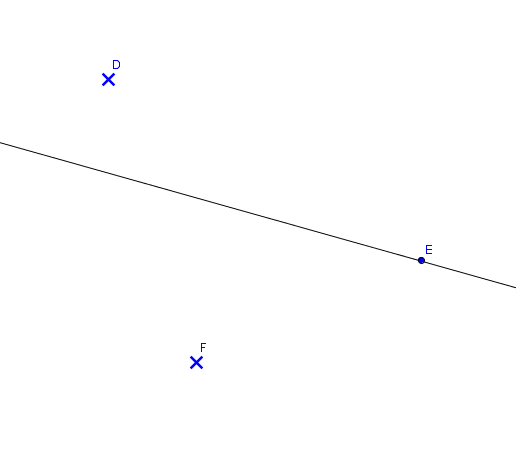 Zostrojte rovnobežné priamky s danou priamkou tak, aby prechádzali bodmi A, B a C. Zostrojené priamky označte písmenami  a, b a c, podľa toho, akými písmenami prechádzajú.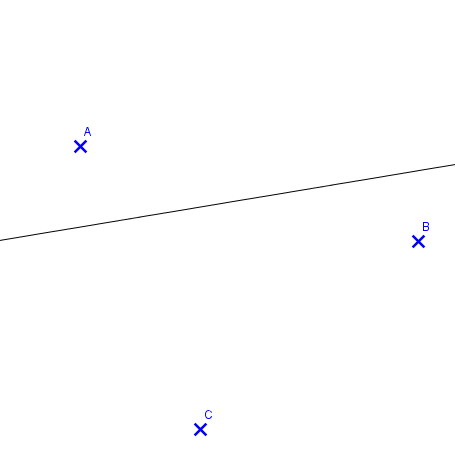 Zostrojte rovnobežné priamky s danou priamkou tak, aby prechádzali bodmi A, B a C. Zostrojené priamky označte písmenami  a, b a c, podľa toho, akými písmenami prechádzajú.Zostrojte kolmice na danú priamku tak, aby prechádzali bodmi D, E a F. Zostrojené priamky označte písmenami  d, e a f, podľa toho, akými písmenami prechádzajú.